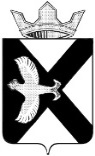 АДМИНИСТРАЦИЯ МУНИЦИПАЛЬНОГО ОБРАЗОВАНИЯ ПОСЕЛОК БОРОВСКИЙТЮМЕНСКОГО МУНИЦИПАЛЬНОГО РАЙОНА ТЮМЕНСКОЙ ОБЛАСТИПОСТАНОВЛЕНИЕ10 апреля  2023 г. 								               № 15р.п. БоровскийО внесении изменений в постановление от 18.09.2018 № 96 «Об утверждении "Схемы водоснабжения и водоотведения  поселок Боровский на 2016-2025 гг.» (с изменениями от 25.07.2019 №58, 16.07.2020 №46, 05.10.2020 №60, 03.11.2020 №72, 27.11.2020 №81, 29.06.2021 №37, 18.11.2021 №76, 26.10.2022 №48)	В соответствии с Федеральным законом от 06.10.2003 № 131-ФЗ «Об общих принципах организации местного самоуправления в Российской Федерации», Федеральным законом от 07.12.2011 № 416-ФЗ «О водоснабжении и водоотведении»:1. Внести изменения в постановление от 18.09.2018 № 96 «Об утверждении "Схемы водоснабжения и водоотведения  поселок Боровский на 2016-2025 гг.» (с изменениями от 25.07.2019 №58, 16.07.2020 №46, 05.10.2020 №60, 03.11.2020 №72, 27.11.2020 №81, 29.06.2021 №37, 18.11.2021 №76, 26.10.2022 №48):1.1.  в приложение к постановлению от 18.09.2018 № 96 «Об утверждении "Схемы водоснабжения и водоотведения  поселок Боровский на 2016-2025 гг.» (с изменениями от 25.07.2019 №58, 16.07.2020 №46, 05.10.2020 №60, 03.11.2020 №72, 27.11.2020 №81, 29.06.2021 №37, 18.11.2021, №7626.10.2022 №48) - (далее - приложение к Постановлению) внести следующие изменения: - пункт 1.6.2	приложения к Постановлению изложить в новой редакции: «1.6.2. Оценка величины необходимых капитальных вложений в строительство и реконструкцию объектов централизованных систем водоснабжения:Совокупная величина необходимых капитальных вложений в строительство и реконструкцию объектов централизованных систем водоснабжения составляет:176 727,00 тыс. руб., в т.ч.:•	1 этап – 176 727,00 тыс. руб.;•	2 этап – 0 тыс. руб.»   - таблицу 19 приложения к Постановлению изложить в новой редакции:Таблица 19Совокупная величина необходимых капитальных вложений в строительство и реконструкцию объектов централизованных систем водоснабжения муниципального образования поселок Боровский на 2019 – 2025 гг.  -пункт 1.8	приложения к Постановлению изложить в новой редакции: «1.8. Перечень выявленных бесхозяйных объектов централизованных систем водоснабжения (в случае их выявления) и перечень организаций, уполномоченных на их эксплуатацию:На территории п.Боровский на 01.04.2023г выявлено 0,184 км бесхозяйных объектов централизованной системы холодного водоснабжения:- сети водоснабжения	р.п. Боровский, на участке от жилого дома по ул.Новая Озерная, 61 до земельного участка по ул.Новая озерная, 56 а;Обслуживание бесхозяйных объектов осуществляет ООО «Тюмень Водоканал».- абзац 8 пункта 2.6. приложения к Постановлению изложить в новой редакции: п. 2.6 Оценка потребности в капитальных вложениях в строительство, реконструкцию и модернизацию объектов централизованной системы водоотведения Совокупная величина необходимых капитальных вложений в строительство и реконструкцию объектов централизованных систем водоотведения п.Боровский составляет  524 143,09 тыс. руб., в т.ч.:•	1 этап – 518 740,06 тыс. руб.;•	2 этап – 5 403,03 тыс. руб.  - таблицу 35 читать в новой редакции приложения к Постановлению изложить в новой редакции:Таблица 35 Совокупная величина необходимых капитальных вложений в строительство и реконструкцию объектов централизованных систем водоотведения муниципального образования поселок Боровский на 2019 – 2025 гг.  -пункт 2.8. приложения к Постановлению изложить в новой редакции: «2.8	Перечень выявленных бесхозяйных объектов централизованной системы водоотведения (в случае их выявления) и перечень организаций, уполномоченных на их эксплуатацию:На территории п.Боровский на 01.04.2023г выявлены бесхозяйные объекты централизованной системы водоотведения:- канализация р.п. Боровский, от жилого дома по ул.Герцена, д.22 до жилого дом по ул.Первомайская, д.6а (0,693 км);Обслуживание бесхозяйных объектов осуществляет ООО «Тюмень Водоканал».  - приложение 1 «Перечень мероприятий Схемы водоснабжения и водоотведения муниципального образования поселок Боровский на 2019 –2025гг « к «Схеме водоснабжения и водоотведения  поселок Боровский на 2016-2025 гг.» изложить в новой редакции согласно приложению 1 к настоящему постановлению.2. Обнародовать настоящее постановление посредством размещения на информационных стендах в местах, установленных администрацией муниципального образования поселок Боровский и разместить его на официальном сайте Администрации Тюменского муниципального района,  администрации муниципального образования поселок Боровский в информационно-коммуникационной сети «Интернет».3.  Настоящее постановление вступает в силу после его обнародования.4.  Контроль за выполнением постановления возложить на            заместителя главы администрации муниципального образования по строительству, благоустройству, землеустройству, ГО и ЧС.Глава муниципального образования                                                    С.В.СычеваПриложение 1Перечень мероприятий Схемы водоснабжения и водоотведения муниципального образования поселок Боровский на 2019 – 2025 гг.№ п/пНаименованиеВсего(2019-2025 гг.),тыс. руб.в т.ч. по этапам реализации:в т.ч. по этапам реализации:№ п/пНаименованиеВсего(2019-2025 гг.),тыс. руб.1 этап(2019-2024 гг.)2 этап(2025 г.)Водоснабжение176 727,00176 727,0001Предложения по строительству, реконструкции и техническомуперевооружению сетей и сооружений водоснабжения176 727,00176 727,000№ п/пНаименованиеВсего(2019-2025 гг.), тыс. руб.в т.ч. по этапам реализации:в т.ч. по этапам реализации:№ п/пНаименованиеВсего(2019-2025 гг.), тыс. руб.1 этап(2019 - 2024 гг.)2 этап(2025 г.)Водоотведение524 143,09518 740,065 403,031Предложения по строительству, реконструкции и техническому перевооружению сетей и сооружений водоотведения518 740,06518 740,060№ п/пНаименование мероприятия202020212022202320242025Источник финансированияОбъем инвестиций, тыс. руб.Объем инвестиций, тыс. руб.Объем инвестиций, тыс. руб.ВодоснабжениеВодоснабжениеВодоснабжениеВодоснабжениеВодоснабжениеВодоснабжениеВодоснабжениеВодоснабжениеВодоснабжениеВодоснабжениеВодоснабжениеВодоснабжение1Строительство сетей водоснабжения Д=500мм (участок от точки подключения в г. Тюмень до п. Боровский, ориентировочная протяженность 10350м)Собственные средства (Амортизация)0,000,00114 040,001Строительство сетей водоснабжения Д=500мм (участок от точки подключения в г. Тюмень до п. Боровский, ориентировочная протяженность 10350м)Собственные средства (Амортизация будущих периодов)0,000,00114 040,001Строительство сетей водоснабжения Д=500мм (участок от точки подключения в г. Тюмень до п. Боровский, ориентировочная протяженность 10350м)94230,0010164,009 646,00Бюджетные средства (Расходы концедента)114 040,00114 040,00114 040,002Строительство ВНС, 1 шт16148,9316818,42Собственные средства (Амортизация)32 967,3532 967,3553 300,002Строительство ВНС, 1 штСобственные средства (Амортизация будущих периодов)0,000,0053 300,002Строительство ВНС, 1 шт462,001 253,0718617,58Бюджетные средства (Расходы концедента)20 332,6520 332,6553 300,00ИТОГОИТОГО0,000,000,0016148,9316818,420,00Собственные средства (Амортизация)32 967,35167 340,00167 340,00ИТОГОИТОГО0,000,000,000,000,000,00Собственные средства (Амортизация будущих периодов)0,00167 340,00167 340,00ИТОГОИТОГО0,000,0094692,0011417,0728263,580,00Бюджетные средства (Расходы концедента)134 372,65167 340,00167 340,003Реконструкция участка водопровода Д=160мм с увеличением пропускной способности до Д=315мм в районе ул. Мира п.Боровский (ориентировочная протяженность 745м)938,708348,30100,00плата за подключение (технологическое присоединение)9 387,009 387,009 387,00ВСЕГО по водоснабжениюВСЕГО по водоснабжению0,000,000,0016148,9316818,420,00Собственные средства (Амортизация)32 967,35167 340,00167 340,00ВСЕГО по водоснабжениюВСЕГО по водоснабжению0,000,000,000,000,000,00Собственные средства (ИС)0,00167 340,00167 340,00ВСЕГО по водоснабжениюВСЕГО по водоснабжению0,000,000,000,000,000,00Собственные средства (Амортизация будущих периодов)0,00167 340,00167 340,00ВСЕГО по водоснабжениюВСЕГО по водоснабжению0,000,0094692,0011417,0728263,580,00Бюджетные средства (Расходы концедента)134 372,65167 340,00167 340,00ВСЕГО по водоснабжениюВСЕГО по водоснабжению0,000,0094692,0027566,0045082,000,00ИТОГО167 340,00ВСЕГО по водоснабжениюВСЕГО по водоснабжению938,708348,30100,000,000,000,00плата за подключение (технологическое присоединение)9 387,009 387,009 387,00938,708348,3094792,0027566,0045082,000,00ИТОГО176727,00ВодоотведениеВодоотведениеВодоотведениеВодоотведениеВодоотведениеВодоотведениеВодоотведениеВодоотведениеВодоотведениеВодоотведениеВодоотведениеВодоотведение1Строительство канализационного коллектора Д=500мм 
п. Боровский – Тюмень (ориентировочная протяженность 11000м)Собственные средства (Амортизация)0,000,00161 300,061Строительство канализационного коллектора Д=500мм 
п. Боровский – Тюмень (ориентировочная протяженность 11000м)Собственные средства (Амортизация будущих периодов)0,000,00161 300,061Строительство канализационного коллектора Д=500мм 
п. Боровский – Тюмень (ориентировочная протяженность 11000м)117 367,0622 749,0021 184,00Бюджетные средства (Расходы концедента)161 300,06161 300,06161 300,062Строительство КНС с точкой слива, 1штСобственные средства (Амортизация)0,000,00255 726,002Строительство КНС с точкой слива, 1штСобственные средства (Амортизация будущих периодов)0,000,00255 726,002Строительство КНС с точкой слива, 1шт32 667,0020 382,00202 677,00Бюджетные средства (Расходы концедента)255 726,00255 726,00255 726,003Строительство квартальных сетей канализации Д=355мм 
п. Боровский (ориентировочная протяженность 6300м)Собственные средства (Амортизация)0,000,0055 670,003Строительство квартальных сетей канализации Д=355мм 
п. Боровский (ориентировочная протяженность 6300м)Собственные средства (Амортизация будущих периодов)0,000,0055 670,003Строительство квартальных сетей канализации Д=355мм 
п. Боровский (ориентировочная протяженность 6300м)22 780,0023 492,009 398,00Бюджетные средства (Расходы концедента)55 670,0055 670,0055 670,00ИТОГОИТОГО0,000,000,000,000,000,00Собственные средства (Амортизация)0,00472 696,06472 696,06ИТОГОИТОГО0,000,000,000,000,000,00Собственные средства (Амортизация будущих периодов)0,00472 696,06472 696,06ИТОГОИТОГО0,000,00172 814,0666 623,00233 259,000,00Бюджетные средства (Расходы концедента)472 696,06472 696,06472 696,064Строительство внутриквартальных сетей канализации Д=160мм с целью обеспечения отдельных территорий населенных пунктов централизованным водоотведением (ориентировочная протяженность 1 720м). МО п. БоровскийСобственные средства (Амортизация)0,000,0015 954,004Строительство внутриквартальных сетей канализации Д=160мм с целью обеспечения отдельных территорий населенных пунктов централизованным водоотведением (ориентировочная протяженность 1 720м). МО п. БоровскийСобственные средства (Амортизация будущих периодов)0,000,0015 954,004Строительство внутриквартальных сетей канализации Д=160мм с целью обеспечения отдельных территорий населенных пунктов централизованным водоотведением (ориентировочная протяженность 1 720м). МО п. Боровский1 300,0014 654,00Бюджетные средства (Расходы концедента)15 954,0015 954,0015 954,00ИТОГОИТОГО0,000,000,000,000,000,00Собственные средства (Амортизация)0,0015 954,0015 954,00ИТОГОИТОГО0,000,000,000,000,000,00Собственные средства (Амортизация будущих периодов)0,0015 954,0015 954,00ИТОГОИТОГО0,000,000,001 300,0014 654,000,00Бюджетные средства (Расходы концедента)15 954,0015 954,0015 954,005Реконструкция внутриквартальных сетей канализации Д=160мм с целью обеспечения отдельных территорий населенных пунктов централизованным водоотведением (ориентировочная протяженность 1 650м). МО п.БоровскийСобственные средства (Амортизация)0,000,009 300,005Реконструкция внутриквартальных сетей канализации Д=160мм с целью обеспечения отдельных территорий населенных пунктов централизованным водоотведением (ориентировочная протяженность 1 650м). МО п.БоровскийСобственные средства (Амортизация будущих периодов)0,000,009 300,005Реконструкция внутриквартальных сетей канализации Д=160мм с целью обеспечения отдельных территорий населенных пунктов централизованным водоотведением (ориентировочная протяженность 1 650м). МО п.Боровский4 664,004 536,00100,00Бюджетные средства (Расходы концедента)9 300,009 300,009 300,00ИТОГОИТОГО0,000,000,000,000,000,00Собственные средства (Амортизация)0,009 300,009 300,00ИТОГОИТОГО0,000,000,000,000,000,00Собственные средства (Амортизация будущих периодов)0,009 300,009 300,00ИТОГОИТОГО0,000,004 664,004 536,00100,000,00Бюджетные средства (Расходы концедента)9 300,009 300,009 300,006Строительство КНС в районе ул. Мира с учетом вывода из эксплуатации  существующей КНС-3 п.Боровский16 832,001 900,002 058,00плата за подключение (технологическое присоединение)20 790,0020 790,0020 790,007Ликвидация объектов водоотведения выведенных из эксплуатацииСобственные средства (Амортизация будущих периодов)0,000,005 403,037Ликвидация объектов водоотведения выведенных из эксплуатацииСобственные средства (Амортизация)0,000,005 403,037Ликвидация объектов водоотведения выведенных из эксплуатации5 403,03Собственные средства (ИС)5 403,035 403,035 403,03ВСЕГО по водоотведениюВСЕГО по водоотведению0,000,000,000,000,000,00Собственные средства (Амортизация)0,000503 353,09503 353,09ВСЕГО по водоотведениюВСЕГО по водоотведению0,000,000,000,000,000,00Собственные средства (Кредит)0,00503 353,09503 353,09ВСЕГО по водоотведениюВСЕГО по водоотведению0,000,000,000,000,005 403,03Собственные средства (ИС)5 403,03503 353,09503 353,09ВСЕГО по водоотведениюВСЕГО по водоотведению0,000,000,000,000,000,00Собственные средства (ПНВОС)0,00503 353,09503 353,09ВСЕГО по водоотведениюВСЕГО по водоотведению0,000,000,000,000,000,00Собственные средства (Амортизация будущих периодов)0,00503 353,09503 353,09ВСЕГО по водоотведениюВСЕГО по водоотведению0,000,000,000,000,000,00Бюджетные средства (Расходы концедента) федеральный источник0,00503 353,09503 353,09ВСЕГО по водоотведениюВСЕГО по водоотведению0,000,00177 478,0672 459,00248 013,000,00Бюджетные средства (Расходы концедента)497 950,06503 353,09503 353,09ВСЕГО по водоотведениюВСЕГО по водоотведению0,000,00177 478,0672 459,00248 013,005 403,03ИТОГО503 353,09ВСЕГО по водоотведениюВСЕГО по водоотведению0,000,0016 832,001 900,002 058,000,00плата за подключение (технологическое присоединение)20 790,0020 790,0020 790,000,0000,000194310,06074359,000250071,0005403,030ИТОГО524143,09524143,09524143,09ОбщаяОбщая0,000,000,0016 148,9316 818,420,00Собственные средства (Амортизация)32 967,35670 693,09670 693,09ОбщаяОбщая0,000,000,000,000,000,00Собственные средства (Кредит)0,00670 693,09670 693,09ОбщаяОбщая0,000,000,000,000,005 403,03Собственные средства (ИС)5 403,03670 693,09670 693,09ОбщаяОбщая0,000,000,000,000,000,00Собственные средства (ПНВОС)0,00670 693,09670 693,09ОбщаяОбщая0,000,000,000,000,000,00Собственные средства (Амортизация будущих периодов)0,00670 693,09670 693,09ОбщаяОбщая0,000,000,000,000,000,00Бюджетные средства (Расходы концедента) федеральный источник0,00670 693,09670 693,09ОбщаяОбщая0,000,00272 170,0683 876,07276 276,580,00Бюджетные средства (Расходы концедента)632 322,71670 693,09670 693,09ОбщаяОбщая0,000,00272 170,06100 025,00293 095,005 403,03ИТОГО670 693,09ОбщаяОбщая938,708 348,3016 932,001 900,002 058,000,00плата за подключение (технологическое присоединение)30 177,0030 177,0030 177,00938,708348,30289 102,06101925,00295 153,005 403,03ИТОГО700870,09700870,09700870,09